Cornell NotesTopic: Other Objects in Our Solar SystemQuestions/Main Ideas:Name: ___________________________________Block: ________Date: _____________Notes:Asteroids and Comets1.2.3.Leftovers of the Solar System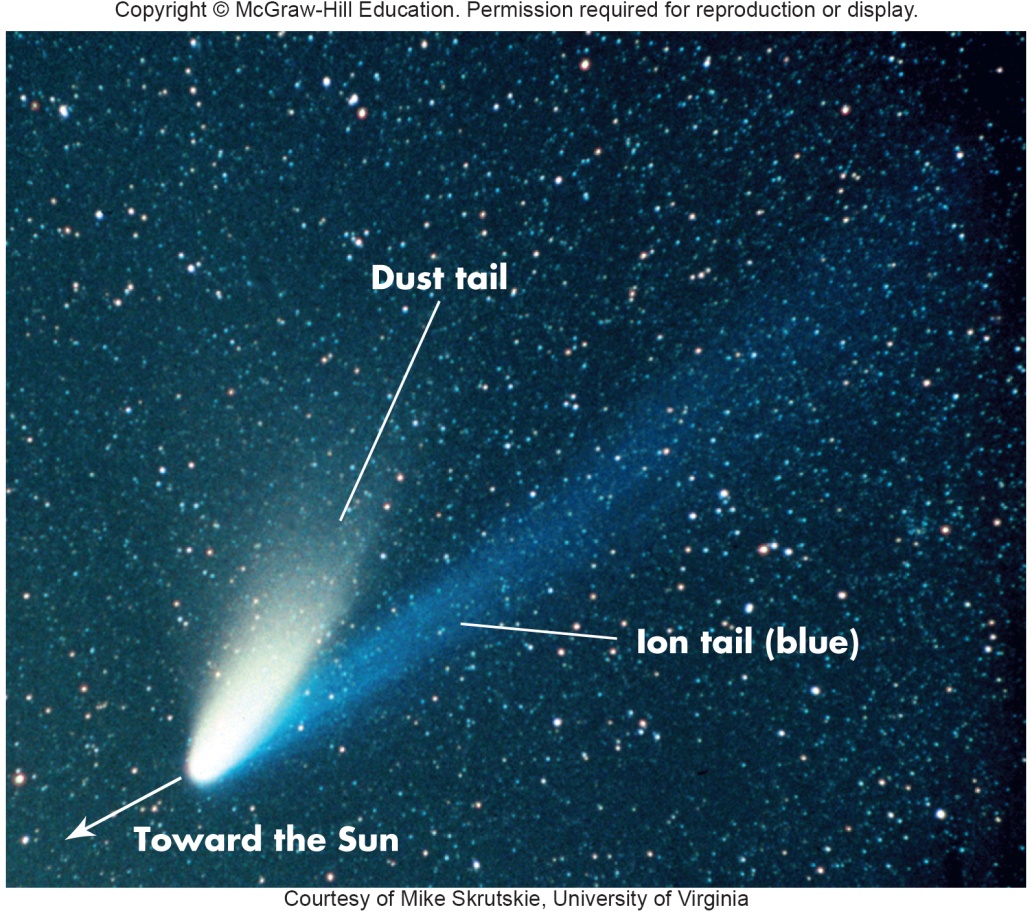 1.2.3.4.Meteors and Meteorites1.2.3.Heating of Meteors1.2.Meteroites1.2.3.4.3 Flavors of Meteorites1.2.3.Classification1.2.Chondrules1.2.3.Carbonaceous Chondrites1.2.Asteroids1.2.3.4.Asteroid Belt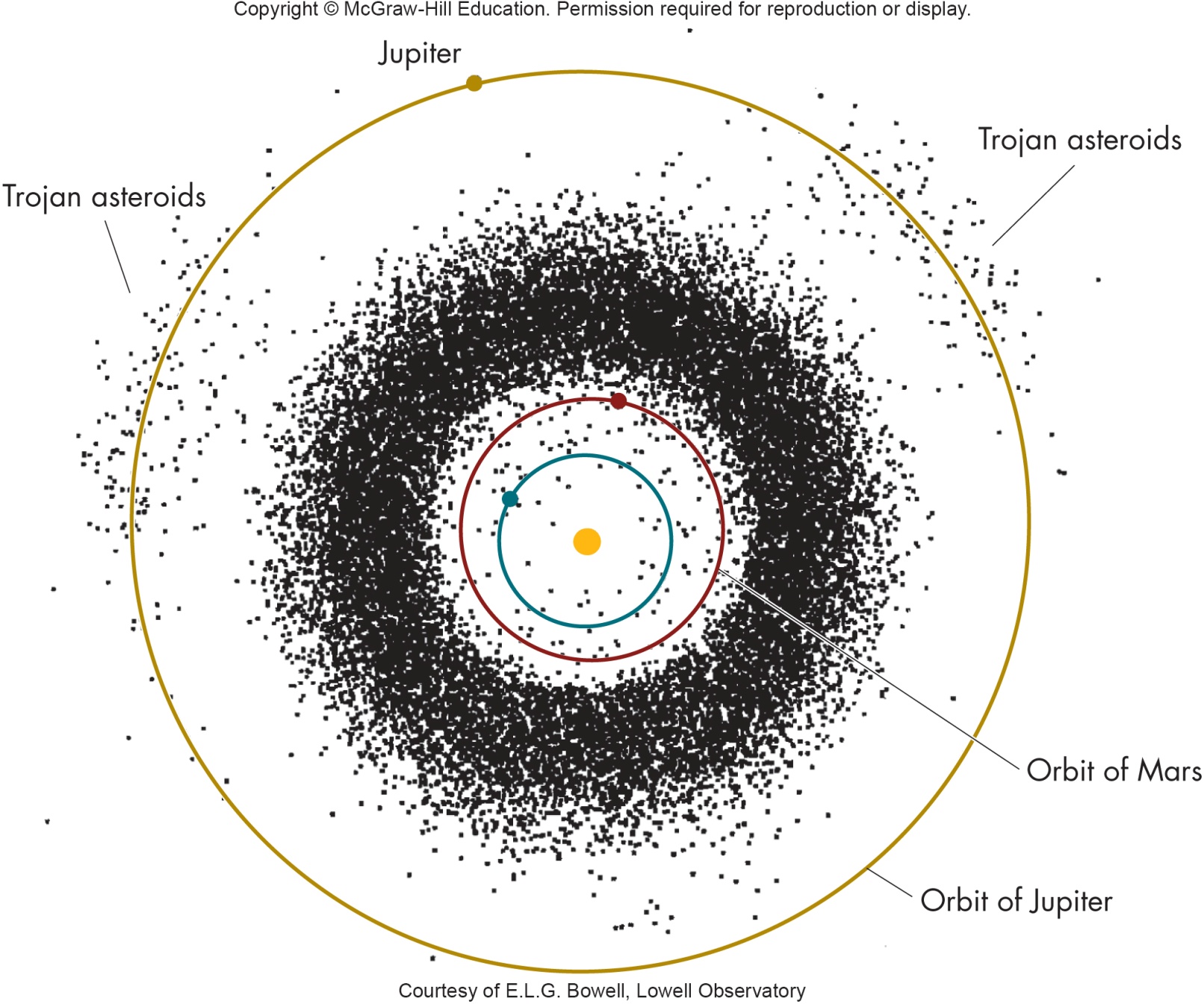 Size of Asteroids1.2.Shape of AsteroidsCeres1.2.3.Asteroid Composition1.2.3.Origin of Asteroids1.2.3.4.Origins of Asteroids and MeteoroidsABAsteroid Belt1.2.Near Earth Objects1.2.3.Pluto1.2.3.4.Pluto and Charon1.2.3.4.Size of Pluto and Charon1.2.3.4.New Horizons1.2.3.Dwarf PlanetsComets1.2.3.Parts of a Comet1.2.3.Structure of Comet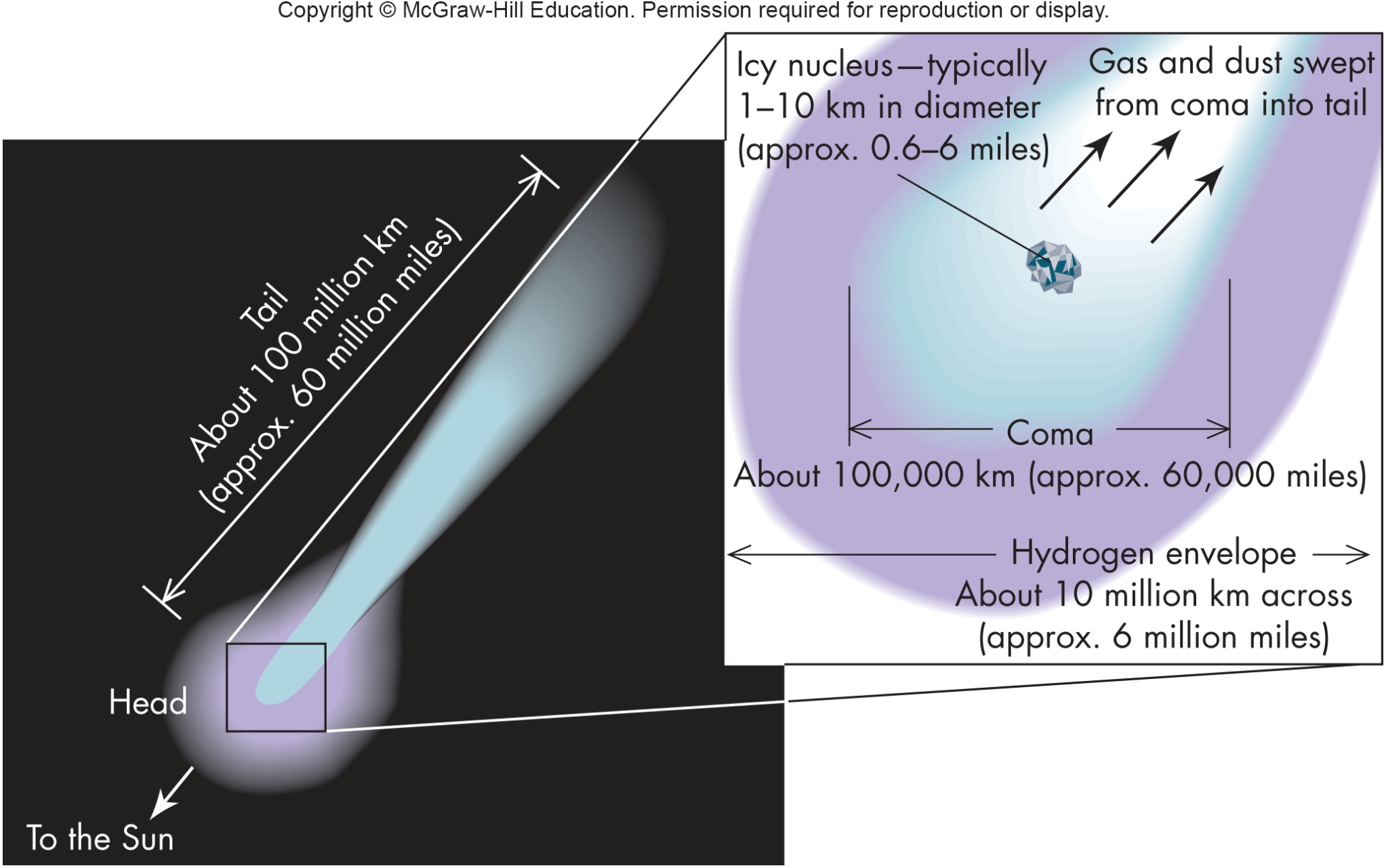 The Comet’s Tail1.2.Two TailsTail Evolution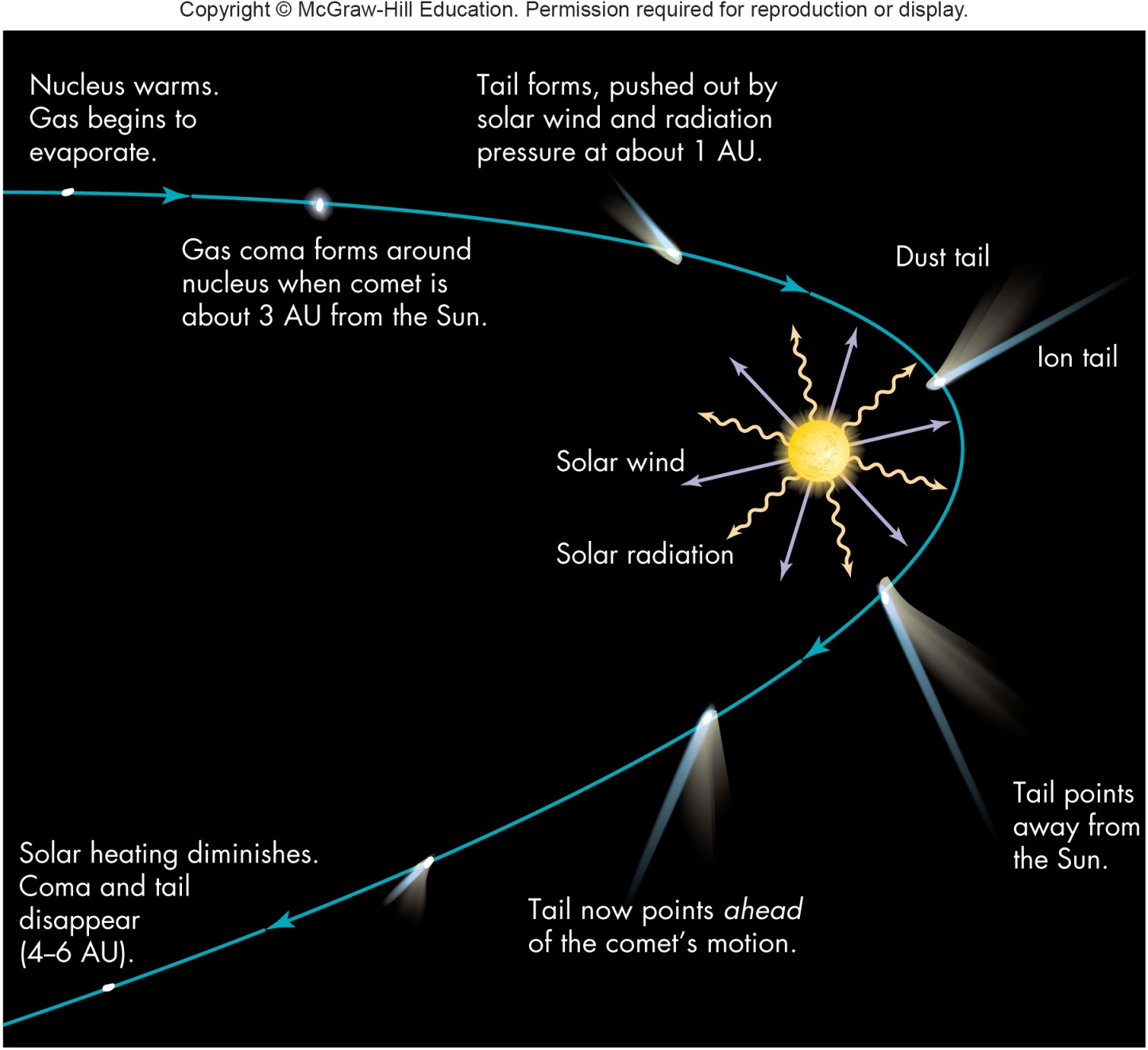 Composition of Comet1.2.3.4.Spacecraft Exploration1.2.Comet Tempel 11.2.Churymov-Gerosimenko1.2.Origins of CometsThe Oort Cloud1.2.3.4.Incoming CometShort Period Comets1.2.3.Short Per. Comet Origin1.2.3.Shooting StarsComet Meteor Showers1.2.Debris from CometsNames of Meteor ShowersGiant Impacts1.2.3.Giant Meteor Craters1.2.Russian Meteor Explosion1.2.3.Other Meteor Craters1.2.3.Mass Extinctions1.2.3.Extinction Level Impact1.2.3.4.5.Summary:Summary: